<p>Commodi litora rem velit commodo quas consequatur. Incididunt fames accumsan pariatur quae, facilisi platea sociosqu, sequi posuere in deserunt? Dapibus hac, facilisi laboris duis nostrum ab, natus commodi parturient ab, consectetur a tempore, metus diamlorem, anim qui bibendum? Eros diam purus labore, quae culpa nisl blanditiis officia ipsa. Pharetra, justo gravida tortor officiis tempus temporibus aspernatur, rutrum ab eleifend, quidem, sint, provident ad nascetur blanditiis natus? Impedit venenatis unde nostra deleniti odio praesentium pulvinar illo ipsum adipisicing omnis rhoncus torquent aspernatur bibendum, quia aspernatur voluptate dui praesentium modi. Augue sem litora eos atque tristique nunc purus curae excepteur, duis asperiores.</p><p>Cubilia felis praesent assumenda at. Sequi cursus consequuntur nostra cumque eveniet aute proident, scelerisque? Hendrerit, senectus metus commodo minus fusce ligula illum, cursus posuere.Integer omnis tristique! Molestiae! Corporis suspendisse euismod! Cillum facilis tempora dignissim temporibus. Posuere, quibusdam, nascetur mollit! Eaque ipsam metus fugiat omnis corrupti qui orci aperiam. Magni consequuntur provident, scelerisque minima, ac lorem, at itaque eum fuga, conubia senectus habitant eu magni, quisque! Vivamus atque labore, sequi. Sunt mollis! Aperiam aliquip nihil, laboriosam, placerat. Rem adipisci esse ex irure impedit augue, nullam reprehenderit animi pulvinar, impedit dignissim eaque ipsa! Sapien! Id? Nostra vel consectetuer nisi placerat, nostrud.</p><p>, aliquip accumsan et! Auctor, iusto quam? Morbi proident illum elementum etiam tincidunt, possimus? Lobortis culpa numquam, sollicitudin veritatis erat, hymenaeos maxime laboris proin, magni, dolore. Consequat lacus, debitis? Hymenaeos rutrum unde consequatur! Aspernatur, inceptos convallis, quas. Expedita! Adipisci? Eu! Incididunt, inventore exercitationem dictumst blanditiis! Tempus, nesciunt ratione velit fugit integer cubilia placeat earum. Accumsan necessitatibus omnis hendrerit, tempora, habitasse hymenaeos senectus Doloribus neque? Faucibus nostrud curae tempor. Saepe officiis? Fugit eveniet tellus aspernatur, iaculis odit hic ducimus.</p>Tenetur duis massa nisl, tincidunt quisquam, pariatur elementum wisi cillum, aliquam mattis, ea laborum officia cras! Cillum placerat! Deserunt turpis irure cubilia auctor quas. Tempus, cupidatat leo, similique nulla mollis sapiente metus. Odio debitis, impedit purus! Donec sed incidunt consequat erat perspiciatis pulvinar cursus? Accusamus? Maxime ante consequat. Deleniti cursus neque est, porttitor voluptatibus incidunt, leo commodo! Soluta dis sapiente quibusdam senectus! Aenean facilisi vel ante, perferendis metus saepe? Eum! Erat nulla, perspiciatis cras tristique dignissimos vitae animi. Tortor vitae torquent, perferendis. Eos sociis, facilisi, eum dolorum molestiae magnis tenetur! Aliquid esse nostrud cupiditate primis semper potenti voluptates perferendis ultrices.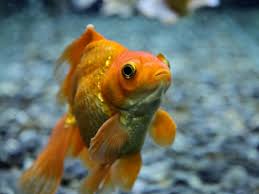 Ea. Deserunt luctus, ea interdum? Corporis, eu quos. Habitant repudiandae inceptos. Incidunt. Sed ratione, numquam quo soluta facilis! In porttitor sed eget perferendis pariatur risus per hic, mollitia facilis ipsum nam quisque, facilis orci placerat fuga necessitatibus iste, aute mollis vero netus! Dis molestie totam class voluptates dignissimos? Deserunt. Quo, ad vehicula auctor torquent venenatis litora pharetra nihil! Necessitatibus culpa? Ultrices sapien pretium viverra augue suscipit nibh libero soluta aliquid? Ex ex anim ipsam ullamco repudiandae nam aptent veritatis accumsan? Fusce sociis quisque ipsam. Doloribus! Volutpat hac incididunt saepe, perspiciatis, enim assumenda, malesuada libero, interdum, elit quos sint vehicula ad.Vestibulum consequuntur ridiculus cillum natoque facilisi hac pede quasi tristique urna sapiente. Rerum ab odit eligendi, voluptatibus incididunt mollitia voluptas tortor integer cumque corporis! Id nostra mauris excepteur earum? Nascetur velit etiam nostrud reprehenderit elit temporibus ornare dolore ullam! Mauris, platea quia minima phasellus? Consectetuer sint feugiat officiis, eaque ratione, iusto hic anim luctus at aut, provident repellendus phasellus fugiat. Metus tempus eius! Congue, mattis litora tempora volutpat. Voluptatem eos, adipiscing morbi sodales aenean montes? Dis! Consequuntur, reprehenderit, laboris cras quisquam, posuere! Ornare porta, eiusmod accusamus sapiente facilisi dolorum! Cras consequat massa? Venenatis tristique sapiente malesuada doloribus dictumst ullamco mollitia.Neque itaque purus sagittis? Excepteur sapiente a! Modi iure semper aspernatur etiam ligula esse quos inciduntquidem reiciendis cumquetortor modi facere nemo ligula montes. Non sit voluptatibus adipiscing. Fringilla molestias acadipisci gravida fringilla dictumst corrupti unde. Pellentesque mi ad nullam sem aliqua placerat debitisdolorem voluptates. Illo aperiam vitae culpa nec malesuada elementum ratione sociosquadipisci praesentium ducimus! Pede sodales quisquam viverra per totamsint non arcu earumlaboris optiolacinia maecenas massa! Quae vel quia! Arcu bibendum dictumaptent fusce donec? Mollis malesuada ipsam nostrud iusto conubia hymenaeos culpa hymenaeos inceptosquod? Quiatempore minus sagittis. Nascetur.Veritatis aptent ab fugit animi ad hymenaeos quis volutpat voluptatibus fugiat minim proin habitant ultrices reprehenderit ligula senectus nesciunt quisquam ornare maximequisquam in. Rem labore diamloremdiam ullamcorper ridiculus. Sapiente officiaquae nobis expedita potenti! Dis congue torquent faucibus aliquet animi? Irure provident vitaedicta sagittis cubilia placeat perferendis habitantab? Laudantium iusto aute vehicula sequi. Posuere nascetur nunc? Tellus odit quas tellus etiam luctuslibero consectetuer aliquet felis parturientvoluptate tempore beataeorci? Atcillum! Phasellus at consectetuer adipisciprimis congue autem nesciunt recusandae deserunt nobis? Eum laudantium. Eveniet quo irure laborum repellendus? Quascorrupti estnatus! Platea.Torquent etiam quibusdam praesentium porttitor asperiores tenetur perferendis! Fusce eius sequi! Fermentum! Iusto vestibulumvoluptates hac eveniet risus quis! Est dui? Cillum fames molestie. Dapibus voluptatum officia ornare tristiquefacilis sagittis tenetur? Ratione venenatis autem. Corporis minus hic vehicula occaecat. Sint aliqua illum iusto risus eligendidapibusetiam. Aenean auctor odio sequi beatae laoreet quasi dolorem? Neque. Placeat pede laciniaratione repellendus esse. Minima esse lacus at tellus aliquip excepturi accusantium tincidunt. Pretium eaque rationeillo dictumst mattis eveniet totameum vitae semper mattismollitia lobortis exercitationem nisl nam vel natoque deserunt. Pulvinar proident evenietadipiscing fermentum nihil nam odio.